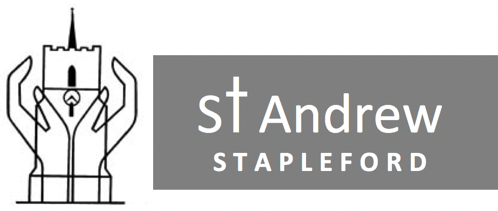 Light a candle as a symbol of Christ’s presence with you, and to remind us that we are praying as a church family.WELCOME
The Lord be with you
and also with you.COLLECT
Eternal God,
give us insight
to discern your will for us,
to give up what harms us,
and to seek the perfection we are promised
in Jesus Christ our Lord.
Amen.HYMN –I heard the voice of Jesus say - sung by the choir of St Martin in the Fields
I heard the voice of Jesus say,
“Come unto me and rest;
Lay down, thou weary one, lay down
Thy head upon my breast.”
I came to Jesus as I was,
Weary and worn and sad;
I found in him a resting place,
And he has made me glad.I heard the voice of Jesus say,
“Behold, I freely give
The living water; thirsty one,
Stoop down, and drink, and live.”
I came to Jesus, and I drank
Of that life-giving stream;
My thirst was quenched, my soul revived,
And now I live in him.I heard the voice of Jesus say,
“I am this dark world’s light;
Look unto me, thy morn shall rise,
And all thy day be bright.”
I looked to Jesus, and I found
In him my star, my sun;
And in that light of life I’ll walk,
Till trav’ling days are done.
READINGS
Exodus 20:1-17 The Ten Commandments – read by Sue BrownAnd God spoke all these words:
2 “I am the Lord your God, who brought you out of Egypt, out of the land of slavery.
3 “You shall have no other gods before me.
4 “You shall not make for yourself an image in the form of anything in heaven above or on the earth beneath or in the waters below. 5 You shall not bow down to them or worship them; for I, the Lord your God, am a jealous God, punishing the children for the sin of the parents to the third and fourth generation of those who hate me, 6 but showing love to a thousand generations of those who love me and keep my commandments.
7 “You shall not misuse the name of the Lord your God, for the Lord will not hold anyone guiltless who misuses his name.
8 “Remember the Sabbath day by keeping it holy. 9 Six days you shall labour and do all your work, 10 but the seventh day is a sabbath to the Lord your God. On it you shall not do any work, neither you, nor your son or daughter, nor your male or female servant, nor your animals, nor any foreigner residing in your towns. 11 For in six days the Lord made the heavens and the earth, the sea, and all that is in them, but he rested on the seventh day. Therefore the Lord blessed the Sabbath day and made it holy.
12 “Honour your father and your mother, so that you may live long in the land the Lord your God is giving you.
13 “You shall not murder.
14 “You shall not commit adultery.
15 “You shall not steal.
16 “You shall not give false testimony against your neighbour.
17 “You shall not covet your neighbour’s house. You shall not covet your neighbour’s wife, or his male or female servant, his ox or donkey, or anything that belongs to your neighbour.”John 2:13-22 – read by Lizzie Taylor
13 The Passover of the Jews was at hand, and Jesus went up to Jerusalem. 14 In the temple he found those who were selling oxen and sheep and pigeons, and the money-changers sitting there. 15 And making a whip of cords, he drove them all out of the temple, with the sheep and oxen. And he poured out the coins of the money-changers and overturned their tables. 16 And he told those who sold the pigeons, “Take these things away; do not make my Father's house a house of trade.” 17 His disciples remembered that it was written, “Zeal for your house will consume me.”
18 So the Jews said to him, “What sign do you show us for doing these things?” 19 Jesus answered them, “Destroy this temple, and in three days I will raise it up.” 20 The Jews then said, “It has taken forty-six years to build this temple, and will you raise it up in three days?” 21 But he was speaking about the temple of his body. 22 When therefore he was raised from the dead, his disciples remembered that he had said this, and they believed the Scripture and the word that Jesus had spoken.SERMON –Revd Dr Simon TaylorANTHEM – For thy tender mercies sake, Farrant/Hilton, sung by the Choir of St Martin in the FieldsPRAYERS – Alastair McGregorLORD’S PRAYERHYMN – Be thou my vision – led by the choir of  St Andrew’s Church
Be thou my vision, O Lord of my heart,
be all else but naught to me, save that thou art’
be thou my best thought in the day and the night,
both waking and sleeping, thy presence my light.Be thou my wisdom, be thou my true word,
be thou ever with me, and I with thee Lord;
be thou my great Father, and I thy true son,
be thou in me dwelling, and I with thee one.Be thou my breastplate, my sword for the fight,
be thou my whole armour, be thou my true might;
be thou my soul's shelter, be thou my strong tower,
O raise thou me heavenward, great Power of my power.Riches I heed not, nor man's empty praise,
be thou mine inheritance now and always,
be thou and thou only the first in my heart,
O Sovereign of heaven, my treasure thou art.High King of heaven, thou heaven's bright sun,
O grant me its joys after vict’ry is won,
great Heart of my own heart, whatever befall,
still be thou my vision, O Ruler of all.CONCLUSIONBLESSINGChrist give you grace to grow in holiness, to deny yourselves, take up your cross and follow him.
Amen.Fugue in Bb Minor, Book 1 of the 48 by
J S Bach – played by John BrydenThird Sunday in Lent:7 March 2021
Third Sunday in Lent:7 March 2021
Third Sunday in Lent:7 March 2021
Gifts to support the ministry of the church are most welcome; please gift aid them if you can.Six ways to give ….use our card/mobile readertext STANDREW 6 to 70085 to donate £6 (plus a std msg rate) or choose your own £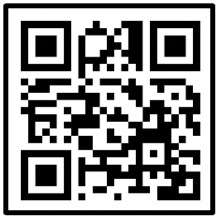 scan the QR code            →cashcheque to Stapleford PCCthrough our website standrewstapleford.org/giving